MondayTuesdayWednesdayThursdayFridayTimeArea of LearningTask/Link/Resources9.00-10.00Literacy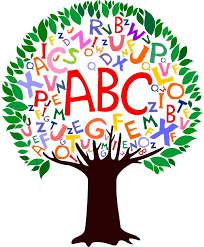 The Three Little PigsIn this lesson children will hear the story of The Three Little Pigs. They will begin to join in with repeated refrains.https://classroom.thenational.academy/lessons/to-listen-to-and-join-in-with-a-story-cmw3gt10.00-10.30   Playtime10.00-10.30   Playtime10.00-10.30   Playtime10.30-11.30Mathematics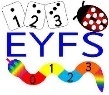 In this lesson, children will count up to 10 and be able to represent it in a variety of ways - https://classroom.thenational.academy/lessons/exploring-one-more-within-10-74v3cc11.30-12.00Active break 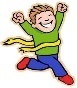 Cosmic Yoga https://www.youtube.com/watch?v=DP9jd1Ug2y412.00-1.00Lunchtime12.00-1.00Lunchtime12.00-1.00Lunchtime1.00-2.00Understanding The World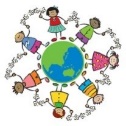 In this set of lessons we learn about Polar habitats. In this lesson with Miss Hughes, we learn where polar habitats are located on a world map and identify features of them. We also learn some ways that animals have adapted to be able to survive in such extreme conditions. At the end of the lesson, we build an igloo to shelter from the cold weather using marshmallows.https://classroom.thenational.academy/lessons/to-identify-features-of-a-polar-habitat-and-locate-them-on-a-globe-6gw30r2.00-2.15Playtime2.00-2.15Playtime2.00-2.15Playtime2.15-2.30Storytime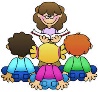 Diamonds in the snowhttps://www.youtube.com/watch?v=9MKbXywl2V0TimeArea of LearningTask/Link/Resources9.00-10.00LiteracyIn this lesson children will create a story map. They will then use this story map to tell the story. This will help them to learn the story by heart.https://classroom.thenational.academy/lessons/to-map-and-speak-the-story-6mw32c10.00-10.30   Playtime10.00-10.30   Playtime10.00-10.30   Playtime10.30-11.30MathematicsIn this lesson, children will explore finding one more than a number within 10.https://classroom.thenational.academy/lessons/exploring-one-more-within-10-74v3cc11.30-12.00Active break Cosmic Yoga https://www.youtube.com/watch?v=k71xY0hgZJU12.00-1.00Lunchtime12.00-1.00Lunchtime12.00-1.00Lunchtime1.00-2.00Understanding The WorldIn today's lesson, we join Miss Sidenius in identifying different animals that live in polar habitats. We think about the weather in polar habitats and how the animals are able to live in such cold conditions. We end the lesson by creating a polar painting using only our fingertips as paint brushes!- https://classroom.thenational.academy/lessons/to-name-animals-that-live-in-polar-habitats-6gt66r2.00-2.15Playtime2.00-2.15Playtime2.00-2.15Playtime2.15-2.30StorytimeJack Frost https://www.youtube.com/watch?v=igsDNgU0ed4TimeArea of LearningTask/Link/Resources9.00-10.00LiteracyIn this lesson children will add actions to their telling of the story and step these to help them commit the story to memory.https://classroom.thenational.academy/lessons/to-step-and-speak-the-story-6mvkat10.00-10.30   Playtime10.00-10.30   Playtime10.00-10.30   Playtime10.30-11.30MathematicsIn this lesson, children will explore finding one less than a number within 10https://classroom.thenational.academy/lessons/exploring-one-less-within-10-cgtk0c11.30-12.00Active break Cosmic Yoga https://www.youtube.com/watch?v=yE1NEiVf2Gk&t=1s12.00-1.00Lunchtime12.00-1.00Lunchtime12.00-1.00Lunchtime1.00-2.00Understanding The WorldIn today’s lesson, we join Mrs Garrard to identify some polar animals. We think about how these animals are adapted to their snowy homes. Finally, we practise our fine manipulative skills as we make small cuts in paper in order to create a snowflakehttps://classroom.thenational.academy/lessons/to-identify-how-polar-animals-are-adapted-to-the-polar-habitat-cngp8d2.00-2.15Playtime2.00-2.15Playtime2.00-2.15Playtime2.15-2.30StorytimeThe Snow Bear https://www.youtube.com/watch?v=eygFkOAKnY4TimeArea of LearningTask/Link/Resources9.00-10.00LiteracyIn this lesson we will explore mood through the medium of mimehttps://classroom.thenational.academy/lessons/to-mime-the-moods-in-the-story-c5jpar10.00-10.30   Playtime10.00-10.30   Playtime10.00-10.30   Playtime10.30-11.30MathematicsIn this lesson, children will order the numbers 1 to 10 in ascending and descending order.https://classroom.thenational.academy/lessons/placing-numbers-within-ten-in-order-chgk8d11.30-12.00Active break Cosmic Yoga https://www.youtube.com/watch?v=xlg052EKMtk12.00-1.00Lunchtime12.00-1.00Lunchtime12.00-1.00Lunchtime1.00-2.00Understanding The WorldPurple Mash 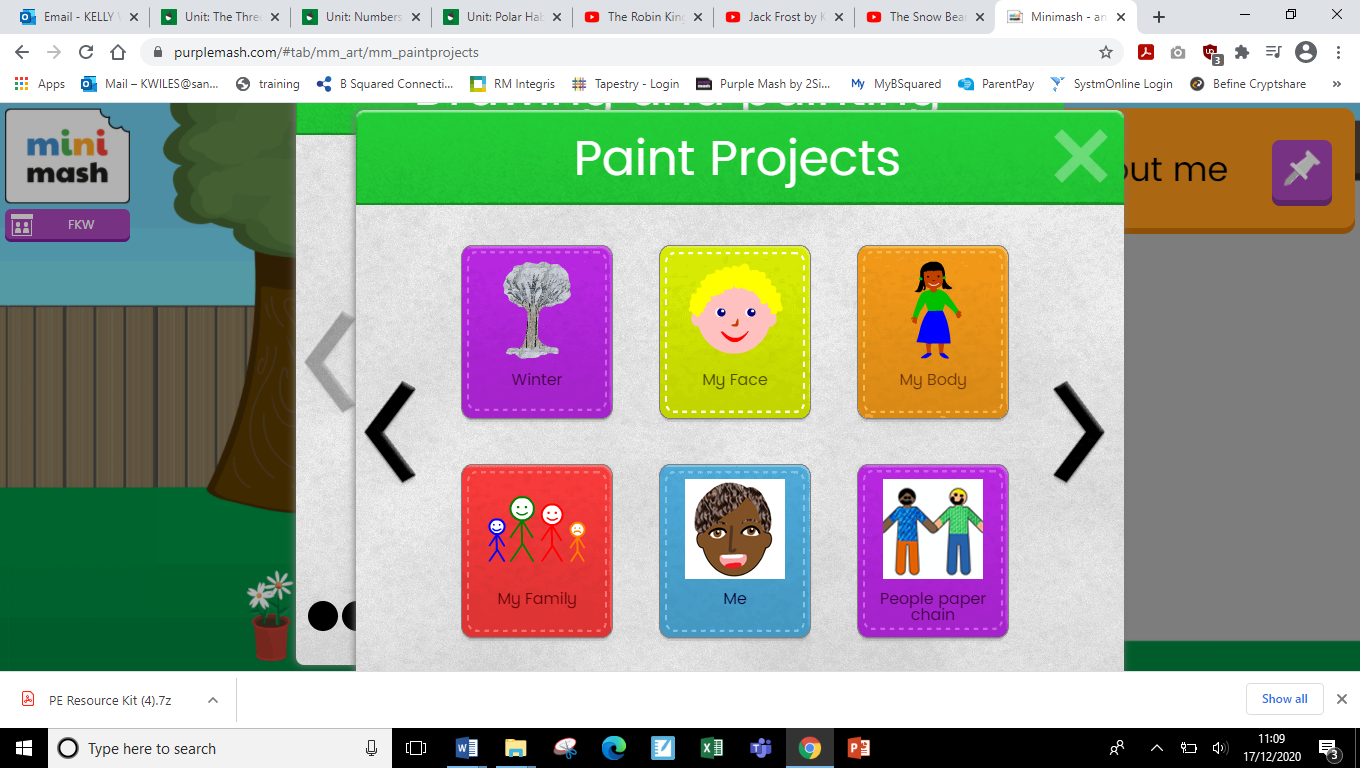 2.00-2.15Playtime2.00-2.15Playtime2.00-2.15Playtime2.15-2.30StorytimeA Snowflake https://www.youtube.com/watch?v=cky-c4J3kZgTimeArea of LearningTask/Link/Resources9.00-10.00LiteracyIn this lesson we will explore mood through the medium of dance.https://classroom.thenational.academy/lessons/to-dance-the-moods-in-the-story-69jp8c10.00-10.30   Playtime10.00-10.30   Playtime10.00-10.30   Playtime10.30-11.30MathematicsIn this lesson, children will explore a problem in which they will begin to explore recording number bonds to 10 using a systemhttps://classroom.thenational.academy/lessons/applying-knowledge-of-numbers-to-ten-to-solve-mathematical-problems-cmtkjr11.30-12.00Active break Cosmic yoga https://www.youtube.com/watch?v=ICTonpgrMyI12.00-1.00Lunchtime12.00-1.00Lunchtime12.00-1.00Lunchtime1.00-2.00Understanding The WorldPurple Mash 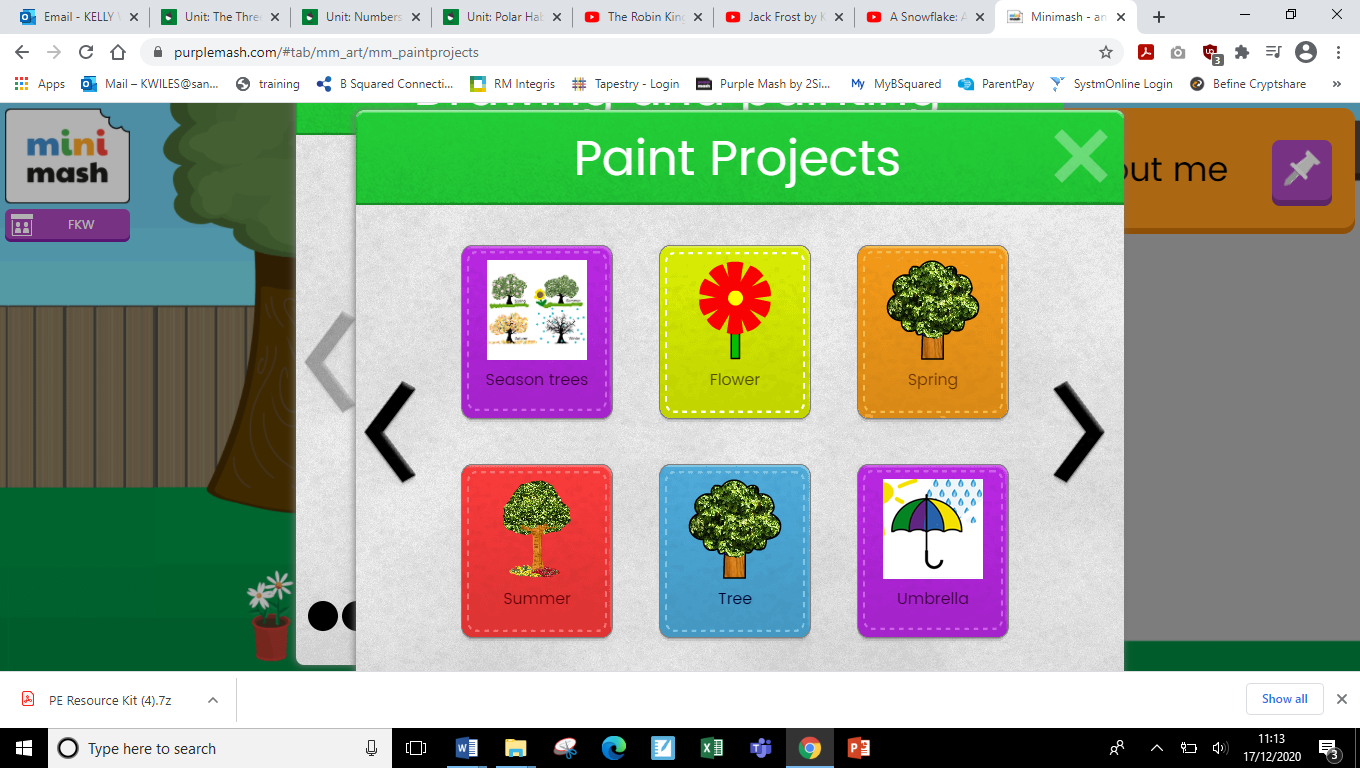 2.00-2.15Playtime2.00-2.15Playtime2.00-2.15Playtime2.15-2.30StorytimeCubs First Winterhttps://www.youtube.com/watch?v=4zl8x_F9O30